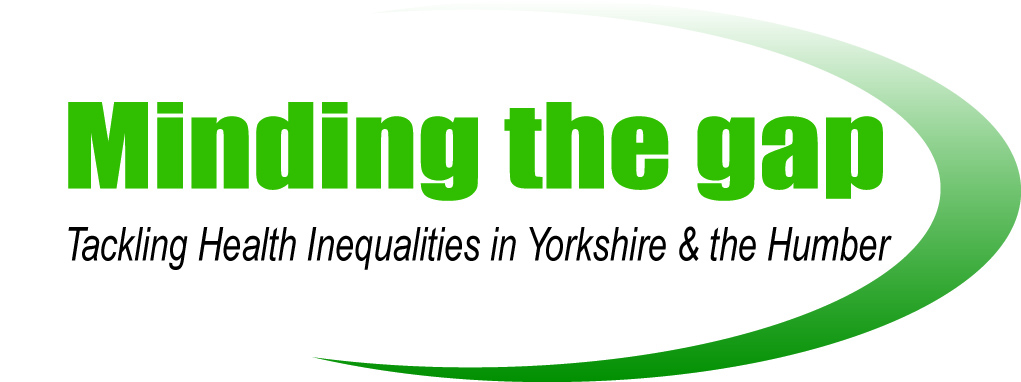 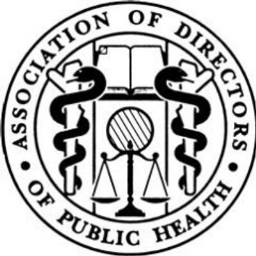 ‘The Micawber Principle’Leeds Metropole Hotel, Leeds24th May 20189:30am to 4:00pmWe would be grateful if you could spend a few minutes completing the following questionnaire in order to help us to ensure that future events from the project are of a high standard and are focused on the right topics.How did you rate the following aspects of this event?Did the presentations cover the issues in relation to the focus of the event?Presentations					  Completely     Mostly     Partly   Not at allCouncillor Peter Box CBE - WMDC				      	         	Professor Peter Dwyer - University of York			      	         	Dr Alisha Davies - Public Health Wales			      	         	David Finch, Senior Fellow - The Health Foundation		      	         	Professor Kate Pickett, University of York			      	         	Workshops				Pete Beaumont and Chris Gent - WDH			      	         	Tony Cooke - Leeds City Council				      	         	Katie Pybus and Maddy Power, University of York		      	         	What aspect of the day did you particularly like?How could we have improved the event?For future events are there any topics you would like to see covered?Any other comments?Many thanks for completing this formExcellentGoodFairPoorOrganisation/AdministrationVenue	Food / RefreshmentsSpeakers